Humberston Cloverfields Academy Policy for Responding  to a Missing Child or a child who has run away from school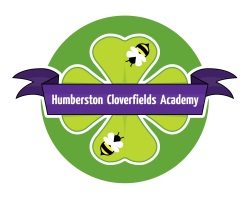 OVERVIEWChildren should never be allowed to leave the premises during school timewithout the head teacher’s permission. It is possible that on some occasionsa child may leave the premises without the knowledge or permission of thehead teacher. This policy is put in place to ensure that every action possibleis taken to ensure the quick and safe return of that child to school. Thispolicy also links to the policy on the collection of children from school.OBJECTIVES•To locate any missing child quickly.•To ensure that all children are kept safely on the school premises duringschool hours unless they have the head teacher’s permission to leave.•To ensure that children who leave school during the school day only do sowith the head teacher’s or teacher’s permission and that they areaccompanied by an authorised adult.•To ensure that the building, grounds and play areas are safe and secureduring school hours.•To ensure that teachers and staff keep children under proper supervisionat all times.•To ensure that if a child ‘goes missing’ during the school day, s/he is locatedquickly and returned safely to the school.STRATEGIES•If a child cannot be found by his/her teacher, the head teacher must benotified immediately and told when and where the child was last seen. Timeis of the essence and prompt actions must be taken by all.•The remaining children will be left safe in the care of suitable staff. Allother available staff will conduct a thorough search of the child’s classroom,play areas, storage areas, toilets, the school building and the school grounds.•If the child is not found within a short period of time, the police must becalled by the head teacher or staff member.•Members of staff, who are not supervising children, will be sent to searchthe area in the immediate vicinity of the school. If the child has gonemissing at the end of the school day members of staff may take the mostappropriate route home to look for the child. They would also enquirewhether the child is likely to have gone to a relative or friends house andexplore these routes as well.•If a child goes missing during an outing or school visit, the teacher incharge must ensure that the remaining children are safely cared for by theother staff and adults.An urgent but thorough search should be made of the immediate vicinity andif the child is not found quickly the police must be called and the headteacher notified.•As soon as possible, the parents will be notified that their child is missing.•The LA will be notified by the head teacher that a child is missing.•If a member of staff finds the child the head teacher must be told at once.Parents, police and other authorities will be notified.•The head teacher will investigate how the incident occurred and will takeappropriate action to ensure that similar events do not happen again.Children who runIf a child runs away from school and is in the eye line of adults. The adultshould call after the child or try and talk to the child to try and get them tocome back. Under no circumstances should a member of staff physicallyrestrain or grab the child, unless the child is in immediate danger of hurtingthemselves or putting themselves in a dangerous situation e.g. running ontothe road. Please see Team Teach guidance. A member of staff should never put themselves at risk in the process and should not attempt to intervene without assistance unless it is an obvious emergency.The member of staff should ring the police, inform the head teacher andring parents.OUTCOMESThe safety of all children will be given our highest priority. A missing childshould be an extremely rare happening. This policy is designed to put intoplace swift and effective actions to locate any missing child and to notifyand involve parents and the authorities at every appropriate point.Sept 2016